Vermont Early Learning Standards Shorthand Guide Use these abbreviations to create shorthand that refers to a specific location within the Vermont Early Learning Standards (VELS). Here’s how.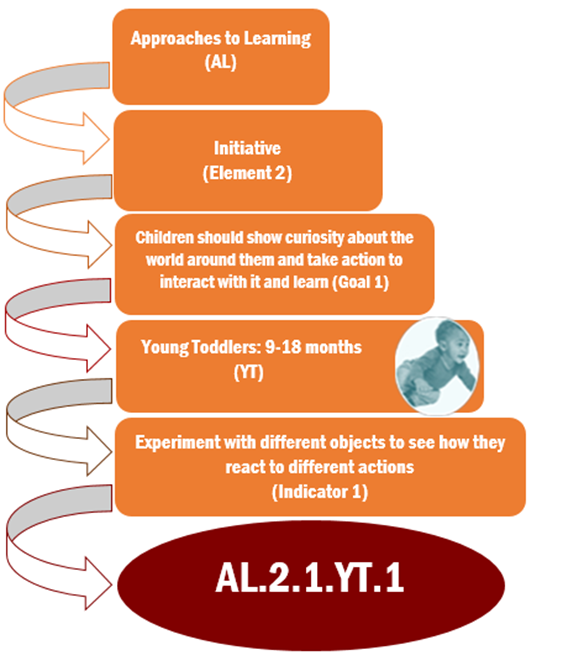 Here are some additional examples of how to write in VELS shorthand:Creative Arts and Expression (CR) + Music (Element 2) + Children engage in making and listening to music etc. (Goal 1) + Younger Preschoolers (YP) + repeat a short melody (Indicator 2) could be written as CR 2.1.YP.2. This is shorthand for an indicator on page 94 of the VELS.Mathematics (MA) + Operations and Algebraic Thinking (Element 2b) + children develop and use concepts, properties, and representations etc. (Goal 1) + first graders (FG) + solve word problems that call for addition of three whole numbers whose sum is less than or equal to 20 (indicator 2) could be written as MA 2b.1.FG.2. This is shorthand for an indicator on page 81 of the VELS.Vermont Early Learning Standards ResourcesFree resources are available online to help families and professionals learn about and use the Vermont Early Learning Standards (VELS) to support each and every child. Here are some examples. VELS resources for families and professionals  http://education.vermont.gov/documents/early-education-early-learning-standardsResources on each domain of the VELS http://fpg.unc.edu/presentations/vermont-resource-collectionsSign up to get a newsletter called The Right Stuff each month with free VELS resources. To receive your copy, send an email with no message to 	subscribe-the_right_stuff_listserv@listserv.unc.edu      ShorthandDomainALApproaches to LearningSESocial and Emotional DevelopmentGRGrowing, Moving, and Being HealthyLALanguage DevelopmentLILiteracy DevelopmentCRCreative Arts and ExpressionMAMathematicsSCScienceSSSocial StudiesShorthandAge GroupINInfants (0-12 months)YTYoung Toddler (9-18 months)OTOlder Toddler (18-36 months)YPYounger Preschooler (36-48 months)OPOlder Preschooler (48-60 months)KKindergartenFGFirst GradeSGSecond GradeTGThird Grade